Схема расположения контейнерной площадки № 7 с.Ленинское Ленинского с/п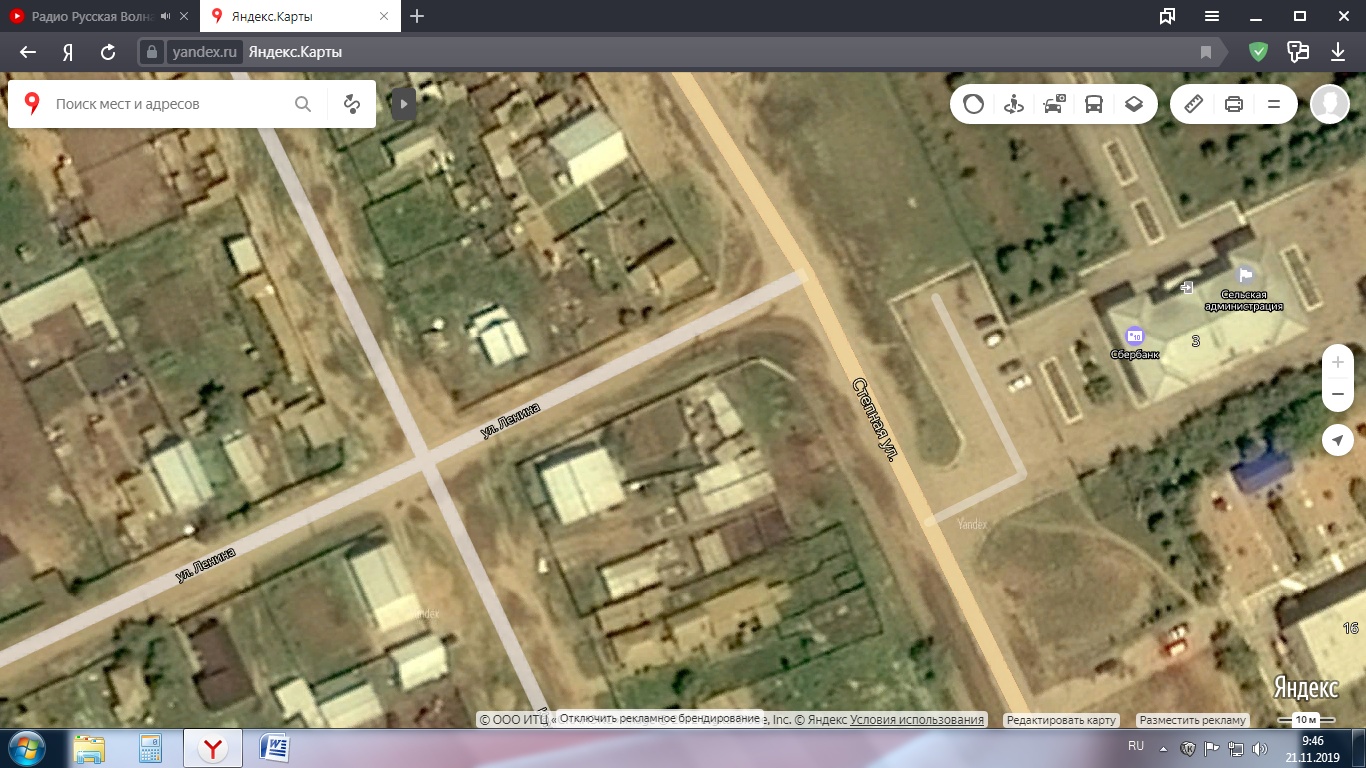        Условные обозначения:                         - контейнерная площадка